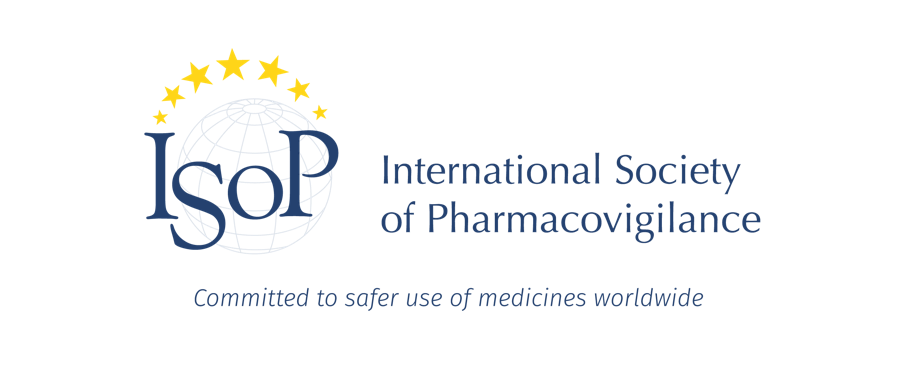 ISoP Mid-Year Symposium 20231-2 June 2023, Leiden, Netherlands (Rijksmuseum Boerhaave)Pharmacovigilance: where science meets clinical practiceProgrammeDay 1- Thursday, June 1Synergy between pharmacovigilance, clinical pharmacology and epidemiology to improve patient safetyDay 1- Thursday, June 1Synergy between pharmacovigilance, clinical pharmacology and epidemiology to improve patient safetyDay 1- Thursday, June 1Synergy between pharmacovigilance, clinical pharmacology and epidemiology to improve patient safetyDay 1- Thursday, June 1Synergy between pharmacovigilance, clinical pharmacology and epidemiology to improve patient safetyDay 1- Thursday, June 1Synergy between pharmacovigilance, clinical pharmacology and epidemiology to improve patient safetySession UTC+1Session titleSession titleSession titleSpeaker to invite08.30-09.0008.30-09.00RegistrationRegistrationRegistrationSession 109.00-10.30Session 109.00-10.30How can Pharmacovigilance, Epidemiology and Clinical Pharmacology collaborate to decrease harm of medicines?How can Pharmacovigilance, Epidemiology and Clinical Pharmacology collaborate to decrease harm of medicines?How can Pharmacovigilance, Epidemiology and Clinical Pharmacology collaborate to decrease harm of medicines?09.00-09.1009.00-09.10Welcome and IntroductionWelcome and IntroductionWelcome and Introduction25’25’Synergy between PV-CP-EPI from a clinical pharmacological perspectiveSynergy between PV-CP-EPI from a clinical pharmacological perspective25’25’The synergy between PV-CP-EPI from an epidemiological perspectiveThe synergy between PV-CP-EPI from an epidemiological perspective25’25’The synergy between PV-CP-EPI from a Pharmacovigilance perspectiveThe synergy between PV-CP-EPI from a Pharmacovigilance perspective15’15’Panel discussionPanel discussion10.30-11.00          10.30-11.00          Coffee Break and networkingCoffee Break and networkingCoffee Break and networkingSession 211.00-12.30Session 211.00-12.30Do we need to re-think the concept of causality? Do we need to re-think the concept of causality? Do we need to re-think the concept of causality? 30’30’Causality on group and individual level, how does it relates?30’30’Dispositions and Causality Assessment in Pharmacovigilance30’30’Panel discussionPanel discussionPanel discussion12.30-13.3012.30-13.30LunchLunchLunchSession 313.30-15.00Session 313.30-15.00Using information from other sources in PVUsing information from other sources in PVUsing information from other sources in PV30’ or 25’30’ or 25’The use of real world evidence in pharmacovigilance,  the DARWIN project30’ or 25’30’ or 25’Hospital data warehouses for case retrieval in PV30’ or 25’30’ or 25’2x7 mins2x7 minsAbstract presentations15.00-15.30Coffee Break and networkingCoffee Break and networkingCoffee Break and networkingCoffee Break and networkingSession 415.30-17.00Session 415.30-17.00Innovative methods in PVInnovative methods in PVInnovative methods in PV30’ or 25’30’ or 25’Knowledge integration for case assessment and prioritisation30’ or 25’30’ or 25’Dealing with DPA in the post-Covid era30’ or 25’30’ or 25’Neural network, what is het and what are the possibilities in PV?2 x 7 mins2 x 7 minsAbstract presentations17.00-18.0017.00-18.00EU Chapter sessionEU Chapter sessionEU Chapter sessionEnd of Day 1End of Day 1End of Day 1End of Day 1End of Day 1Day 2- Friday, June 2Beyond spontaneous reporting: integrating data from multiple sources to ensure medicines safetyDay 2- Friday, June 2Beyond spontaneous reporting: integrating data from multiple sources to ensure medicines safetyDay 2- Friday, June 2Beyond spontaneous reporting: integrating data from multiple sources to ensure medicines safetyWelcome back and housekeepingWelcome back and housekeepingSession 509.00-10.30Implementing pharmacovigilance in clinical practiceImplementing pharmacovigilance in clinical practice30’ TTS from signal to useful clinical guidelines30’ The role of pharmacogenetics in daily practice30’Using apps for communication between patient and HCP to monitor and manage ADRs10.30-11.00Coffee Break and networkingCoffee Break and networkingSession 611.00-12.30The role of patients in PVThe role of patients in PV25’Patients involvement in the safe use of drugs, CIOMS XI25’Role of patients in the safety regulations, a perspective from the Patient and Consumer Working Party25’Engaging Patients via Online Healthcare Fora: Three Pharmacovigilance Use Cases2 x 7’Abstract presentations12.30-13.15Lunch Lunch Session 713.15-14.45What do stakeholders need from PV?What do stakeholders need from PV?25’What do the general public need with regards to pharmacovigilance?25’What to medical doctors need with regards to pharmacovigilance?25’What do patients need with regards to pharmacovigilance?15’Panel discussion14.45-15.15Coffee Break and networkingCoffee Break and networkingSession 815.15-16.45Science and practice, joining forces in PVScience and practice, joining forces in PV25’Science and practice, joining forces to moving PV forward, reflections from an epidemiological perspective25’Science and practice, joining forces to moving PV forward, reflections from a clinical perspective25’Science and practice, joining forces to moving PV forward, reflections from a pharmacovigilance perspective15’Panel discussionPanel discussionClosing remarksClosing remarksEnd of the Symposium End of the Symposium End of the Symposium 